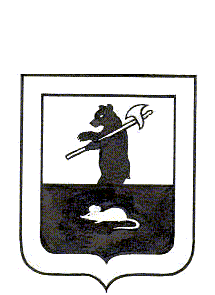 МУНИЦИПАЛЬНЫЙ СОВЕТ ГОРОДСКОГО ПОСЕЛЕНИЯ МЫШКИНРЕШЕНИЕОб утверждении положения о порядке управления муниципальным  имуществом, составляющим казну городского поселения МышкинПринято Муниципальным Советомгородского поселения Мышкин « 26 » мая  2015 годаНа основании Конституции Российской Федерации, Гражданского кодекса Российской Федерации, Федерального закона от 06.10.2003 года №131-ФЗ "Об общих принципах организации местного самоуправления в Российской Федерации", Устава городского поселения Мышкин,Муниципальный Совет  городского поселения Мышкин решил:           1. Утвердить положение о порядке управления муниципальным  имуществом, составляющим казну городского поселения Мышкин  (приложение)    2. Контроль за исполнением настоящего решения возложить на постоянную комиссию по бюджету, налогам  и финансам  Муниципального Совета городского поселения Мышкин (Кошкин С.П.).              	3. Настоящее решение вступает в силу с момента опубликования в газете «Волжские зори».Глава городского                                        Председатель Муниципального поселения Мышкин                                    Совета городского поселения Мышкин_____________Е. В. Петров	        _____________Р. С. Шувалов« 26 » мая  2015 года № 18                                        « 26 » мая  2015 года      Приложениек РешениюМуниципального Советагородского поселения Мышкинот 26.05.2015 N 18ПОЛОЖЕНИЕо порядке управления муниципальным имуществом, составляющим казну городского поселения Мышкин1. Общие положения1.1. Настоящее Положение разработано в соответствии с Гражданским кодексом Российской Федерации, Федеральным  законом от 06.10.2003 N 131-ФЗ "Об общих принципах организации местного самоуправления в Российской Федерации",  приказом Министерства экономического развития РФ от 30.08.2011 N 424 "Об утверждении порядка ведения органами местного самоуправления реестров муниципального имущества", Положением о порядке управления и распоряжения муниципальной собственности городского поселения Мышкин, утвержденным решением Муниципального Совета городского поселения Мышкин, и определяет цели, задачи, порядок управления и распоряжения муниципальным имуществом, составляющим казну городского поселения Мышкин.1.2. Настоящее Положение не регулирует порядок управления и распоряжения входящими в состав казны средствами бюджета городского поселения Мышкин.1.3. Управление и распоряжение муниципальным имуществом, составляющим казну (далее - имущество казны), от имени городского поселения Мышкин осуществляет Администрация городского поселения Мышкин.1.4. Администрация городского поселения Мышкин осуществляет учет, оформление и государственную регистрацию права собственности на имущество казны в порядке, установленном действующим законодательством и настоящим Положением.1.5. В настоящем Положении используются следующие термины и понятия:Казна - средства бюджета городского поселения Мышкин и иное муниципальное имущество, не закрепленное на праве хозяйственного ведения или оперативного управления за муниципальными унитарными предприятиями и муниципальными учреждениями;Реестр муниципального имущества казны городского поселения Мышкин (далее - Реестр имущества казны) - информационная система, представляющая собой построенную на единых методологических и программно-технических принципах совокупность баз данных и документов, содержащих описание подлежащих учету объектов муниципального имущества, формирование и ведение которой осуществляется специалистом 1 категории Администрации городского поселения Мышкин.1.6. Реестр имущества казны является разделом Реестра муниципального имущества городского поселения Мышкин.2. Цели и задачи управления имуществом казны2.1. Целями управления и распоряжения имуществом казны являются повышение эффективности использования муниципальной собственности, привлечение инвестиций и стимулирование предпринимательской активности на территории городского поселения Мышкин.2.2. В указанных целях при управлении и распоряжении имуществом казны решаются задачи:2.2.1. Полный пообъектный учет имущества казны.2.2.2. Сохранение в составе казны имущества, необходимого для решения вопросов местного значения городского поселения Мышкин.2.2.3. Применение наиболее эффективных способов использования имущества казны.2.2.4. Контроль за сохранностью и целевым использованием имущества казны.2.2.5. Формирование информационной базы, содержащей достоверную информацию о состоянии муниципального имущества и его характеристиках.2.3. Данные Реестра имущества казны предназначены для обеспечения принятия органами местного самоуправления городского поселения Мышкин управленческих решений и контроля за их исполнением, а также соблюдения действующего законодательства в области управления муниципальным имуществом.3. Состав и источники образования имущества казны3.1. В состав имущества казны входит недвижимое и движимое имущество городского поселения Мышкин, не закрепленное на праве хозяйственного ведения за муниципальными унитарными предприятиями и на праве оперативного управления за муниципальными учреждениями.3.2. Имущество казны образуется из имущества:3.2.1. Вновь созданного или приобретенного за счет средств бюджета городского поселения Мышкин.3.2.2. Переданного в муниципальную собственность в порядке, предусмотренном законодательством о разграничении государственной собственности на государственную собственность Российской Федерации, государственную собственность Ярославской области и муниципальную собственность.3.2.3. Безвозмездно переданного в муниципальную собственность юридическими и физическими лицами.3.2.4. Изъятого в казну из хозяйственного ведения муниципальных унитарных предприятий и изъятого из оперативного управления муниципальных учреждений.3.2.5. Поступившего в муниципальную собственность по другим основаниям.3.3. Включение имущества в состав казны оформляется постановлением Администрации городского поселения Мышкин.4. Управление и распоряжение имуществом казны4.1. Имущество казны используется непосредственно для решения вопросов местного значения городского поселения Мышкин либо является предметом сделок и договоров, предусмотренных гражданским законодательством Российской Федерации.4.2. Распоряжение имуществом казны путем заключения сделок и договоров осуществляется в соответствии с Положением о порядке управления и распоряжения муниципальным имуществом городского поселения Мышкин.4.3. Исключение имущества из состава казны при закреплении его на праве хозяйственного ведения за муниципальными унитарными предприятиями или на праве оперативного управления за муниципальными учреждениями осуществляется на основании постановления Администрации городского поселения Мышкин.4.4. Исключение имущества из состава казны при его приватизации осуществляется на основании постановления Администрации городского поселения Мышкин.5. Порядок учета имущества казны5.1. Имущество казны принадлежит городскому поселению Мышкин.5.2. Учет имущества казны и ведение Реестра имущества казны осуществляется специалистом 1 категории Администрацией городского поселения Мышкин в соответствии с Порядком ведения органами местного самоуправления реестров муниципального имущества, утвержденным приказом Министерства экономического развития РФ от 30.08.2011 N 424.5.3. Денежные средства не являются объектом учета Реестра имущества казны.5.4. Оценка имущества казны осуществляется независимым оценщиком в соответствии с действующим законодательством об оценочной деятельности.5.5. Расходы по учету, движению и оценке имущества казны осуществляются за счет средств бюджета городского поселения Мышкин.6. Обеспечение сохранности и целевого использования имущества казны6.1. Содержание имущества казны, не переданного в пользование, обеспечение его сохранности и целевого использования осуществляется Администрацией городского поселения Мышкин за счет средств бюджета городского поселения Мышкин.6.2. Контроль за сохранностью и целевым использованием имущества казны, переданного юридическим лицам и индивидуальным предпринимателям, осуществляется в соответствии с нормами гражданского законодательства и условиями заключенных договоров.В ходе контроля Администрация городского поселения Мышкин осуществляет проверки состояния переданного имущества казны и соблюдения условий договоров.6.3. На срок передачи имущества казны в пользование бремя его содержания и риск его случайной гибели ложатся на пользователя в соответствии с договором.6.4. В случае утраты имущества казны юридические лица и индивидуальные предприниматели несут ответственность в соответствии с действующим законодательством и условиями заключенных с ними договоров.